My husband and I are happy with the serviceDoctor Kelly's aftershave!!Nothing, I was very happy with my appointment todaySTOPNothing. I've always found this surgery to be fantasticA greater range of appointment timesBeing able to see my own GP when needed.Appointments after 5pm to fit around working hoursTo have some fans in the waiting area.Nothing that I can think of. Today I was really pleased as I was seen on time for my blood test - thank you Peta.Very satisfied with service.  Staff always helpful.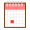 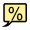 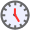 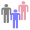 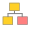 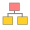 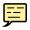 